Dr. EickCOSC 6335 “Data Mining” Fall 2023Problem Set1Task1: Exploratory Data Analysis for a Basel Weather Dataset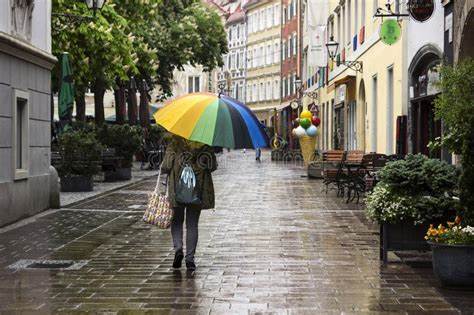 Task1 Due: Friday, September 23, 11:59p (electronic Submission)Learning Objectives:Learn how to manage and preprocess datasets  and how to compute basic statistics and to create basic data visualizations (using R or other tools)Learn how to interpret popular displays, such as histograms, scatter plots, box plots, density plots,…Get some practical experience in exploratory data analysisLearn how to create background knowledge for a dataset Learn to distinguish expected from unexpected results in data analysis and data mining—in general, this task is quite challenging, as it requires background knowledge with respect to the employed data mining technique, and also practical experience.The goal of this project is to perform exploratory data analysis for the Basel_Weather  Dataset (Available at: Teams/ H_20233_COSC_6335_18523/General/Files/Data ) which is a modification of the Weather Prediction Dataset (https://github.com/florian-huber/weather_prediction_dataset ). The original Weather Prediction Dataset contains weather data for 18 cities, while given dataset contains data only for the city of Basel with an additional categorical  humidity class added.  Basel_Weather  Dataset has the the following attributes:DATE / nominal / Each record has a date starting from 01/01/2000 to 01/01/2010MONTH / nominal / -- / 1 to 12 cloud_cover / nominal / %/ 0 to 10,  The fraction or percentage of the sky that is covered by clouds at a specific location and timeglobal_rediation / continuous / W/m2/ The solar radiation that reaches the Earth's surface precipitation / continuous / mm / Amount of rainfall subshine / continuous / hours / The amount of time during which the sun is visible and unobscured by clouds or other atmospheric obstructions.temp_mean / continuous / celcicus / Average temperture of the day temp_min / continuous / celcicus / Minimum temperture of the daytemp_max / continuous / celcicus / Maximum temperture of the dayhumidity / continuous / % / humidity_class / ordinal/ ---/  Low, Mid, and High (derived from Humidity attribute; see below)3 Examples in the Weather Prediction Dataset: The values of the humidity_class attribute have been computed from the humidity attribute as follows: values till 33 percentile (0.1 to 0.86) is “Low”, till 66 percentile (0.86 to 0.96)  is “Mid” and remaining (0.96 to 1)  are treated as “High”. In general, we are interested to predict Attributes humidity and humidity_class using the other  attributes; that is, we like to predict the humidity_class of the weather based on other weather properties described by attributes DATE, MONTH, cloud_cover, global_rediation, precipitation, subshine, temp_mean, temp_min, temp_max   . Other things we are interested in are finding relationships between the continous attributes in the dataset, and to understand relationship  between humidity and temperature variables. Assignment1 Tasks:Apply the following exploratory data analysis techniques using R or other tools of your liking to your dataset:Here we will try to understand relationship among values of a variable and the categories of the target class. Compute the mean value and standard deviation of the 7 numerical attributes cloud_cover, global_rediation, precipitation, subshine, temp_mean, temp_min, temp_max   . Next calculate mean and standard deviation for each humidity_class (for example mean and standard deviation for temp_mean when humidity_class is Low/Mid/High, repeat for all other variables). Interpret class wise variations in attribute mean values and standard deviations.  4 pointsNext, we will analyze the overall relationship among the attributes. Compute the covariance matrix for each pair of the following attributes: global_rediation, subshine, temp_mean, and humidity (treat this attribute as a continuous attribute); next, compute the correlations for each of the 6 pairs of the 4 attributes. Interpret the obtained statistical findings! 4 pointsNext, we will visually understand the relationship between attributes in 2D. Create a scatter plot for the cloud_cover and humidity attributes. Create two more scatter plots cloud_cover and temp_mean ; temp_mean and humidity. Interpret the scatter plots! 6 pointsNext, we will create summaries of the attribute value distribution for the three classes. Create histograms for temp_mean, subshine, and global_rediation attributes for Low, Mid and High humidity; interpret the obtained 9 histograms.6 points Create box plots for the precipitation attribute for the instances of each humidity_class —one for Low, Mid and High— and a fourth box plot for all instances in the dataset. Interpret and compare the 4 box plots 4 points Create supervised scatter plots/supervised density plots for the following 3 pairs of attributes using the humidity_class attribute as a class variable: cloud_cover & subshine, global_rediation & temp_mean and precipitation & temp_mean. Use different colors for the class variable. Interpret the obtained plots; in particular address what can be said about the difficulty in predicting the humidity_class using the analyzed weather attributes. 6 points Create a new dataset ZBasel_Weather   from the Basel_Weather  dataset by transforming the 7  attributes cloud_cover, global_rediation, precipitation, subshine, temp_mean, temp_min, temp_max    into z-scores. Fit a linear model that predicts the Humidity attribute using the 7 z-scored, continuous attributes as the independent variables. Report the R2 of the linear model and the coefficients of each attribute in the obtained regression function. What do the obtained coefficients tell you about the importance of each attribute for predicting the humidity level? 8 pointsWrite a conclusion (at most 13 sentences!) summarizing the most important findings of this task; in particular address the findings obtained related to predicting humidity using the other continuous weather attributes).   5 points  (and up to 3 extra points) Remark: About 30-40% of the Task1 points will be allocated to interpreting statistical findings and visualizations! Submission Guidelines Task1: Task 1 will be a Kritik submission. For each task you need to create:A separate code file with proper commentingA report showcasing your results and discussions Your name should not appear in these documents. Rubrics for each task is given below:Rubrics:Q1 Here we will try to understand relationship among values of a variable and the categories of the target class. Compute the mean value and standard deviation of the 7 numerical attributes cloud_cover, global_rediation, precipitation, subshine, temp_mean, temp_min, temp_max   . Next calculate mean and standard deviation for each humidity_class (for example mean and standard deviation for temp_mean when humidity_class is Low/Mid/High, repeat for all other variables). Interpret class wise variations in attribute mean values and standard deviations. 4 pointsQ2: Next, we will analyze the overall relationship among the attributes. Compute the covariance matrix for each pair of the following attributes: global_rediation, subshine, temp_mean, and humidity (treat this attribute as a continuous attribute); next, compute the correlations for each of the 6 pairs of the 4 attributes. Interpret the obtained statistical findings! 4 pointsQ3: Next, we will visually understand the relationship between attributes in 2D. Create a scatter plot for the cloud_cover and humidity attributes. Create two more scatter plots cloud_cover and temp_mean ; temp_mean and humidity. Interpret the scatter plots! 6 pointsQ4: Next, we will create summaries of the attribute value distribution for the three classes. Create histograms for temp_mean, subshine, and global_rediation attributes for Low, Mid and High humidity; interpret the obtained 9 histograms.6 points Q5: Create box plots for the precipitation attribute for the instances of each humidity_class —one for Low, Mid and High— and a fourth box plot for all instances in the dataset. Interpret and compare the 4 box plots 4 points Q6: Create supervised scatter plots/supervised density plots for the following 3 pairs of attributes using the humidity_class attribute as a class variable: cloud_cover & subshine, global_rediation & temp_mean and precipitation & temp_mean. Use different colors for the class variable. Interpret the obtained plots; in particular address what can be said about the difficulty in predicting the humidity_class using the analyzed weather attributes. 6 points Q7: Create a new dataset ZBasel_Weather   from the Basel_Weather  dataset by transforming the 7  attributes cloud_cover, global_rediation, precipitation, subshine, temp_mean, temp_min, temp_max    into z-scores. Fit a linear model that predicts the Humidity attribute using the 7 z-scored, continuous attributes as the independent variables. Report the R2 of the linear model and the coefficients of each attribute in the obtained regression function. What do the obtained coefficients tell you about the importance of each attribute for predicting the humidity level? 8 pointsLinear model rubricQ8: Write a conclusion (at most 13 sentences!) summarizing the most important findings of this task; in particular address the findings obtained related to predicting humidity using the other continuous weather attributes).   5 points  (and up to 3 extra points) 20000101170.821.340-15.2-17-13.40.89Mid20000102150.60.392.8-13.7-15-12.30.86Low20000110180.250.380-13.3-15-11.60.97HighLevel 0Level 1Level 2Level 3WeightPresentation of the Results No mean values and standard deviations from seven attributes are presented.All mean values and standard deviations from seven attributes are presented in a random manner with no clear story about dataAll mean values and standard deviations from seven attributes are presented in a structured manner, but do not tell any clear story about dataAll mean values and standard deviations from seven attributes are presented in a manner to tell a clear story about data (How values influence classes from different attributes)0.5Correctness of the ResultsResults are completely incorrect.Only 33% results are correct.Only 66% results are correct.All results are completely correct. 1.5Discussion
Writing QualityNo discussion is presentedThe discussion is  poorly written with lots of mistakes and contains many redundant comments The discussion quality is  moderate with some mistakes and contains a few redundant commentsThe discussion is  very well written with no redundancy0.5DiscussionQualityNo discussion is presentedThe discussion misses a lot of the important information and /or contains many wrong informationThe discussion misses a some of the important information and/or contains some wrong informationThe discussion is fully logical and contains all important information 1.5Level 0Level 1Level 2Level 3WeightCovariance Matrix PresentationAll covariance matrices have flaws or all are missingCovariance matrices has a lot of  flaws such as most data are missing or wrong and presented in a manner that does not show clear relationship among the variablesCovariance matrices has some flaws such as a few missing or wrong data and presented in a manner that does not show clear relationship among the variablesAll covariance matrices are correct and presented in a manner that shows clear relationship among the variables0.25Correctness of the Covariance MatrixResults are completely incorrect.Only 33% results are correct.Only 66% results are correct.All results are completely correct. 0.75Covariance Matrix InterpretationQualityNo Interpretation is presentedThe Interpretations are  poorly written with lots of mistakes and contains many redundant comments The Interpretations are  moderate with some mistakes and contains a few redundant commentsThe Interpretations are very well written with no redundancy0.25Covariance Matrix InterpretationCorrectnessAll covariance matrices have missing information or cannot represent relationships among the variablesMost of the covariance (>50%) matrices have missing information or cannot represent relationships among the variablesSome of the covariance (<=25%) matrices have serious missing information or cannot represent relationships among the variablesAll covariance matrices are correct, convenient and can capture the relationships among the variables well0.75CorrelationMatrixPresentationAll correlation matrices have flaws or all are missingCorrelation matrices has a lot of  flaws such as most data are missing or wrong and presented in a manner that does not show clear relationship among the variablesCorrelation matrices has some flaws such as a few missing or wrong data and presented in a manner that does not show clear relationship among the variablesAll correlation matrices are correct and presented in a manner that shows clear relationship among the variables0.25Correctness of the CorrelationMatrixResults are completely incorrect.Only 33% results are correct.Only 66% results are correct.All results are completely correct. 0.75CorrelationMatrix Interpretation QualityNo Interpretation is presentedThe Interpretations are  poorly written with lots of mistakes and contains many redundant comments The Interpretations are  moderate with some mistakes and contains a few redundant commentsThe Interpretations are very well written with no redundancy0.25Correlation Matrix InterpretationCorrectnessAll Correlation matrices have missing/wrong information or cannot represent relationships among the variablesMost of the Correlation (>50%) matrices have missing/wrong information or cannot represent relationships among the variablesSome of the Correlation (<=25%) matrices have serious missing/wrong information or cannot represent relationships among the variablesAll Correlation matrices are correct, convenient and can capture the relationships among the variables well0.75Level 0Level 1Level 2Level 3WeightScatter Plot Quality No or wrong scatter plots are givenQuality of the scatter plots are very poor and lots of missing details within the visualizationQuality of the scatter plots are modest and number of missing details within the visualizationQuality of the scatter plots are very high and the scatter plot perfectly visualize the relationship among the variables2Scatter Plot PresentationNo scatter plots are presented.All scatter plots are presented in a random manner with no clear story about dataAll scatter plots are presented in a structured manner, but do not tell any clear story about dataAll scatter plots are presented in a manner to tell a clear story about data (e.g. represents inter-relationship)1Scatter Plot InterpretationQualityNo Interpretation is presentedThe Interpretations are  poorly written with lots of mistakes and contains many redundant comments The Interpretations are  moderate with some mistakes and contains a few redundant commentsThe Interpretations are very well written with no redundancy1Scatter Plot InterpretationCorrectnessNo discussion is presentedThe discussion contains many redundant/wrong comments and/or also misses a lot of important informationThe discussion contains some redundant/wrong comments and/or also misses some important informationThe results are discussed in a concise, clear  manner to show relationship  among attributes  2Level 0Level 1Level 2Level 3WeightHistogram Quality No or wrong histograms are givenQuality of the histograms are very poor and lots of missing details within the visualizationQuality of the histograms are modest and number of missing details within the visualizationQuality of the histograms are very high and the scatter plot perfectly visualize the relationship among the variables2Histogram PresentationNo histograms are presented.All histograms are presented in a random manner with no clear story about dataAll histograms are presented in a structured manner, but do not tell any clear story about dataAll histograms are presented in a manner to tell a clear story about data (e.g. represents inter-relationship)1Histogram InterpretationQualityNo Interpretation is presentedThe Interpretations are  poorly written with lots of mistakes and contains many redundant comments The Interpretations are  moderate with some mistakes and contains a few redundant commentsThe Interpretations are very well written with no redundancy1Histogram InterpretationCorrectnessNo discussion is presentedThe discussion contains many redundant/wrong comments and/or also misses a lot of important informationThe discussion contains some redundant/wrong comments and/or also misses some important informationThe results are discussed in a concise, clear  manner to show relationship  among attributes  (How values influence classes from different attributes)2Level 0Level 1Level 2Level 3WeightBox Plots Quality No or wrong boxplots are givenQuality of the boxplots are very poor and lots of missing details within the visualizationQuality of the boxplots are modest and number of missing details within the visualizationQuality of the boxplots are very high and the scatter plot perfectly visualize the relationship among the variables1.5Box Plots PresentationNo boxplots are presented.All boxplots are presented in a random manner with no clear story about dataAll boxplots are presented in a structured manner, but do not tell any clear story about dataAll boxplots are presented in a manner to tell a clear story about data (e.g. represents inter-relationship)0.5Box Plots InterpretationQualityNo Interpretation is presentedThe Interpretations are  poorly written with lots of mistakes and contains many redundant comments The Interpretations are  moderate with some mistakes and contains a few redundant commentsThe Interpretations are very well written with no redundancy0.5Box Plots InterpretationCorrectnessNo discussion is presentedThe discussion contains many redundant/wrong comments and/or also misses a lot of important informationThe discussion contains some redundant/wrong comments and/or also misses some important informationThe results are discussed in a concise, clear  manner to show relationship  among attributes  1.5Level 0Level 1Level 2Level 3WeightScatter Plot Quality No or wrong scatter plots are givenQuality of the scatter plots are very poor and lots of missing details within the visualizationQuality of the scatter plots are modest and number of missing details within the visualizationQuality of the scatter plots are very high and the scatter plot perfectly visualize the relationship among the variables2Scatter Plot PresentationNo scatter plots are presented.All scatter plots are presented in a random manner with no clear story about dataAll scatter plots are presented in a structured manner, but do not tell any clear story about dataAll scatter plots are presented in a manner to tell a clear story about data (e.g. represents inter-relationship)1Scatter Plot InterpretationQualityNo Interpretation is presentedThe Interpretations are  poorly written with lots of mistakes and contains many redundant comments The Interpretations are  moderate with some mistakes and contains a few redundant commentsThe Interpretations are very well written with no redundancy1Scatter Plot InterpretationCorrectnessNo discussion is presentedThe discussion contains many redundant/wrong comments and/or also misses a lot of important informationThe discussion contains some redundant/wrong comments and/or also misses some important informationThe results are discussed in a concise, clear  manner to show relationship  among attributes  2Level 0Level 1Level 2Level 3WeightLM-correctness(Code+Report)The model is completely wrongThere are some major mistakes during the model creation such as failure of z-score conversion or missing attributesThere are some minor mistakes during the model creation such as a few missing attributesModel creation is completely right3LM-PresentationAll coefficients are missing or reported coefficients and R**2 are completely wrongMost coefficients are missing or reported coefficients and R**2 contain a lot of errorSome coefficients are missing or reported R**2 contain some minor errors or R**2 is incorrect or missingAll coefficients are present and reported coefficients and R**2 are correct1.5LM-InterpretationQualityNo Interpretation is presentedThe Interpretations are  poorly written with lots of mistakes and contains many redundant comments The Interpretations are  moderate with some mistakes and contains a few redundant commentsThe Interpretations are very well written with no redundancy1.5LM-InterpretationCorrectnessThe interpretation of the obtained coefficients to assesses attribute usefulness to estimate humidity attribute is totally wrong or missingThe interpretation of the obtained coefficients to assesses attribute usefulness to estimate humidity attribute has some major flaws or is incompleteThe interpretation of the obtained coefficients to assesses attribute usefulness to estimate humidity attribute is mostly convincingThe interpretation of the obtained coefficients to assesses attribute usefulness to estimate humidity attribute is convincing2Level 0Level 1Level 2Level 3WeightConclusion Writing Quality No conclusionThe conclusion is very poorly written and very hard to understand clearly what the author tried to explainThe conclusion is moderately written and there are some minor details that are hard to understandEvery sentence written in the conclusion is very clear and has a strong purpose2ConclusionInformation No conclusionThe conclusion misses most of the important points  The conclusion misses some of the important points  The conclusion contains all the important points  3Important Points(extra)There are no additional insights that makes the conclusion very different than other conclusionsThere are some additional insights There are many additional insights that makes the conclusion very different than other conclusionsThe conclusion provides very different and extra-ordinary insights about the data, and missed by all other conclusions3